國立雲林科技大學111學年度「新鮮人你來做做看」活動各院接待參訪規劃用  工作表單(以管理學院為例)單位：   管理學院   院承辦人     姓名       劉○○         手機      0933-XXXXXX      總負責同學   姓名       徐○○         手機      0988-XXXXXX      參觀服務台設置位置：  管理一館中庭     服務台負責人：   陳○○   請提供參訪規劃建議路線：參觀路線（各約10分鐘）第一條路線：參觀企管系→商業自動化中心→參觀工管系→製造自動化中心第二條路線：參觀企管系→商業自動化中心→參觀財金系→財金資料實驗室第三條路線：參觀企管系→商業自動化中心→參觀工管系→製造自動化中心→參觀財金系→財金資料庫實驗室→電腦教室工作內容： (一)院系所承辦人：     	請統籌規劃人員編組、參訪規劃相關事宜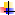      	專業體驗課程名稱：                              課程內容概要說明：                                              (二)各院、系服務台、實驗室、開放參觀場館解說人員：     	請協助解說、引導及準備體驗課程、簡介執行